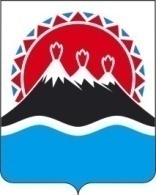 П О С Т А Н О В Л Е Н И ЕПРАВИТЕЛЬСТВА  КАМЧАТСКОГО КРАЯ             г. Петропавловск-КамчатскийВ соответствии со статьей 781 Бюджетного кодекса Российской            ФедерацииПРАВИТЕЛЬСТВО ПОСТАНОВЛЯЕТ:1. Утвердить Порядок предоставления в 2016 году из краевого бюджета субсидий некоммерческим организациям в Камчатском крае согласно приложению к настоящему постановлению.       2. Настоящее постановление вступает в силу через 10 дней после дня его официального опубликования.Первый вице-губернатор Камчатского края                                                       И.Л. УнтиловаПорядок предоставления в 2016 году из краевого бюджета субсидий некоммерческим организациям в Камчатском крае Настоящий Порядок разработан в соответствии со статьей 781 Бюджетного кодекса Российской Федерации и регламентирует предоставление в 2016 году из краевого бюджета субсидий некоммерческим организациям в Камчатском крае (далее - Организации) на возмещение части затрат, связанных с проведением ими общественно-значимых мероприятий в соответствии с целями, предусмотренными учредительными документами Организаций (далее - субсидии).Перечень некоммерческих организаций в Камчатском крае, которым в 2016 году предоставляются субсидии из краевого бюджета, устанавливается согласно приложению к настоящему Порядку.Субсидии предоставляются Организациям при соблюдении ими следующих условий: 1) использование субсидий по целевому назначению;2) заключение соглашений о предоставлении субсидий с Агентством по внутренней политике Камчатского края (далее - Агентство). Обязательными условиями предоставления субсидий, включаемыми в соглашение о предоставлении субсидии, являются согласие Организации на осуществление Агентством и органами государственного финансового контроля проверок соблюдения Организацией условий, целей и порядка ее предоставления и запрет приобретения Организацией за счет полученных средств иностранной валюты  (за исключением операций, осуществляемых в соответствии с валютным законодательством Российской Федерации при закупке (поставке) высокотехнологичного импортного оборудования, сырья и комплектующих изделий, а также связанных с достижением цели предоставления указанных средств иных операций, определенных настоящим Порядком).В целях получения субсидий Организациями представляются в Агентство следующие документы:1) заявка по форме, утвержденной Агентством;2) копии учредительных документов с одновременным представлением оригиналов для сверки и заверения.Размеры предоставляемых субсидий определяются по фактическим затратам Организаций, но не свыше предельных размеров, предусмотренных приложением к настоящему Порядку.  Субсидии предоставляются в соответствии с бюджетными ассигнованиями, предусмотренными на эти цели Агентству в рамках подпрограммы 5 «Повышение эффективности государственной поддержки социально ориентированных некоммерческих организаций» государственной программы Камчатского края «Социальная поддержка граждан в Камчатском крае на 2014-2020 годы», утвержденной постановлением Правительства Камчатского края             от 29.11.2013 № 548-П.Субсидии предоставляются Организациям на основании правовых актов Агентства о предоставлении Организациям субсидий из краевого бюджета.Порядок перечисления субсидий, условия и сроки исполнения обязательств определяются соглашениями о предоставлении субсидий.Организации представляют в Агентство в срок до 15 декабря 2016 года отчет о произведенных затратах по форме, утвержденной Агентством, с приложением документов, подтверждающих фактически произведенные затраты.Агентство и органы государственного финансового контроля осуществляют обязательную проверку соблюдения Организациями условий, целей и порядка предоставления субсидий.В случае нарушения Организациями условий, целей и порядка предоставления субсидий, установленных настоящим Порядком, Организации возвращают полученные субсидии на лицевой счет Агентства в течение 30 календарных дней со дня получения уведомления Агентства.В случаях, предусмотренных соглашениями о предоставлении субсидий, остатки субсидий, не использованные в отчетном финансовом году, подлежат возврату Организациями на лицевой счет Агентства в течение 30 календарных дней со дня получения уведомления Агентства. Уведомления о возврате субсидий в случаях, предусмотренных частями 11 и 12 настоящего Порядка, направляются Агентством Организациям в течение 5 календарных дней со дня выявления соответствующих обстоятельств.Переченьнекоммерческих организаций в Камчатском крае, которым в 2016 году предоставляются субсидии из краевого бюджетаПОЯСНИТЕЛЬНАЯ ЗАПИСКАк проекту постановления Правительства Камчатского края«Об утверждении Порядка предоставления в 2016 году из краевого бюджета субсидий некоммерческим организациям в Камчатском крае»Проект постановления Правительства Камчатского края разработан в целях оказания содействия Законодательному Собранию Камчатского края в реализации решения Президиума Законодательного Собрания Камчатского края от 21.07.2015 № 9562 «О распределении ассигнований на реализацию предложений избирателей, поступивших в адрес депутатов Законодательного Собрания Камчатского края на 2016 год».Бюджетные ассигнования на реализацию проекта постановления Правительства Камчатского края предусмотрены для Агентства по внутренней политике Камчатского края в рамках подпрограммы 5 «Повышение эффективности государственной поддержки социально ориентированных некоммерческих организаций» государственной программы Камчатского края «Социальная поддержка граждан в Камчатском крае на 2015-2018 годы», утвержденной постановлением Правительства Камчатского края от 29.11.2013 № 548-П.На реализацию постановления Правительства Камчатского края не потребуется выделения дополнительных денежных средств из краевого бюджета.Проект постановления Правительства Камчатского края 03.02.2016 размещен на официальном сайте исполнительных органов государственной власти Камчатского края в сети «Интернет» для проведения в срок до 12.02.2016 независимой антикоррупционной экспертизы, по окончании указанного срока экспертных заключений не поступило.В соответствии с постановлением Правительства Камчатского края                от 06.06.2013 № 233-П «Об утверждении Порядка проведения оценки регулирующего воздействия проектов нормативных правовых актов и нормативных правовых актов Камчатского края» настоящий проект постановления в оценке регулирующего воздействия не нуждается.07.04.2016№113-ПОб утверждении Порядка предоставления в 2016 году из краевого бюджета субсидий некоммерческим организациям в Камчатском крае Приложение к постановлениюПравительства Камчатского края от 07.04.2016 № 113-ППриложение  к Порядку предоставления в 2016 году из краевого бюджета               субсидий некоммерческим организациям в Камчатском крае№ п/пНаименование некоммерческой организации в Камчатском краеПредельный размер субсидии, тыс. руб.1.Камчатская краевая организация общероссийской общественной организации «Всероссийское общество инвалидов»100,02.Камчатское краевое отделение Всероссийской общественной организации ветеранов (пенсионеров) войны, труда, Вооруженных Сил и правоохранительных органов400,03.Камчатская региональная общественная организация «Общество слепых»50,04.Общественная региональная организация «Общество Молодых Инвалидов Камчатки»50,05.Камчатское региональное Отделение Общероссийской общественной организации «Союз пенсионеров России»250,0